ChinaChinaChinaChinaAugust 2030August 2030August 2030August 2030SundayMondayTuesdayWednesdayThursdayFridaySaturday123Army Day45678910111213141516171819202122232425262728293031NOTES: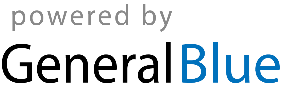 